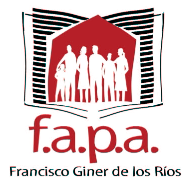 INSCRIPCIÓN JORNADA SOBRE EDUCACIÓN MEDIO AMBIENTAL (RELLENAR TODOS LOS CAMPOS EN MAYÚSCULA)DATOS DEL AMPAAMPA:   		CIF:    	DOMICILIO:    	TELF. MÓVIL:    	TELF. FIJO:    	   E-MAIL:    	DATOS PARTICIPANTESNOMBRE Y APELLIDOS:    	               EDAD:    	NOMBRE Y APELLIDOS:    	                EDAD:    	NOMBRE Y APELLIDOS:    	                EDAD:    	NOMBRE Y APELLIDOS:    	                EDAD:    	En Madrid, a ………de ………………………. de   2022.Que, de acuerdo con lo que establece el REGLAMENTO (UE) 2016/679 DEL PARLAMENTO EUROPEO Y DEL CONSEJO de 27 de abril de 2016 relativo a la protección de las personas físicas en lo que respecta al tratamiento de datos personales y a la libre circulación de estos datos y por el que se deroga la Directiva 95/46/CE (Reglamento general de protección de datos) y la Ley Orgánica 3/2018, de 5 de diciembre, de Protección de Datos Personales y garantía de los derechos digitales,  en nombre de FAPA “Francisco Giner de los Ríos” la información que nos facilita con el fin de participar en JUVENALIA 2022 se conservarán mientras se mantenga la relación con nuestra Federación o durante los años necesarios para cumplir con las obligaciones legales. Los datos no se cederán a terceros salvo en los casos en que exista una obligación legal. Usted tiene derecho a obtener confirmación sobre si en la FEDERACIÓN estamos tratando sus datos personales, por tanto tiene derecho a acceder a sus datos personales, rectificar los datos inexactos o solicitar su supresión cuando los datos ya no sean necesarios, a oponerse a la cesión de datos cuando no sea obligatorio y al derecho a portabilidad.Asimismo se solicita su autorización para la utilización de imágenes, como documento visual de la jornada en nuestra memoria y redes sociales. SI NOFdo.: